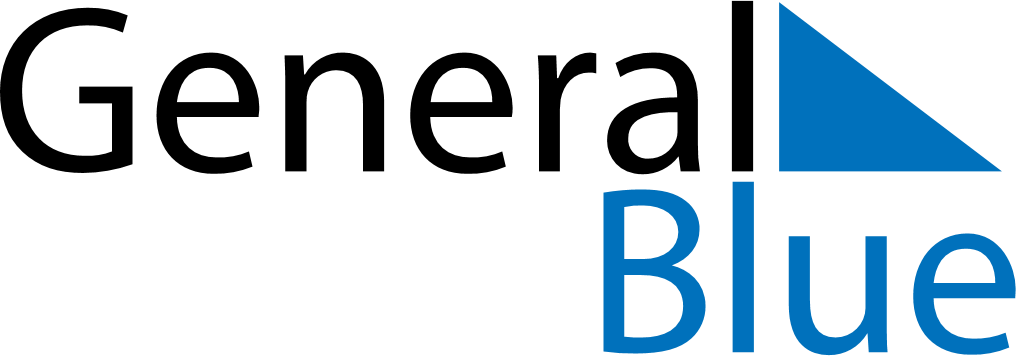 January 2024January 2024January 2024January 2024January 2024January 2024Kanepi, Polvamaa, EstoniaKanepi, Polvamaa, EstoniaKanepi, Polvamaa, EstoniaKanepi, Polvamaa, EstoniaKanepi, Polvamaa, EstoniaKanepi, Polvamaa, EstoniaSunday Monday Tuesday Wednesday Thursday Friday Saturday 1 2 3 4 5 6 Sunrise: 8:58 AM Sunset: 3:33 PM Daylight: 6 hours and 35 minutes. Sunrise: 8:58 AM Sunset: 3:34 PM Daylight: 6 hours and 36 minutes. Sunrise: 8:57 AM Sunset: 3:36 PM Daylight: 6 hours and 38 minutes. Sunrise: 8:57 AM Sunset: 3:37 PM Daylight: 6 hours and 40 minutes. Sunrise: 8:56 AM Sunset: 3:39 PM Daylight: 6 hours and 42 minutes. Sunrise: 8:56 AM Sunset: 3:40 PM Daylight: 6 hours and 44 minutes. 7 8 9 10 11 12 13 Sunrise: 8:55 AM Sunset: 3:42 PM Daylight: 6 hours and 46 minutes. Sunrise: 8:54 AM Sunset: 3:43 PM Daylight: 6 hours and 49 minutes. Sunrise: 8:53 AM Sunset: 3:45 PM Daylight: 6 hours and 51 minutes. Sunrise: 8:52 AM Sunset: 3:47 PM Daylight: 6 hours and 54 minutes. Sunrise: 8:51 AM Sunset: 3:49 PM Daylight: 6 hours and 57 minutes. Sunrise: 8:50 AM Sunset: 3:50 PM Daylight: 6 hours and 59 minutes. Sunrise: 8:49 AM Sunset: 3:52 PM Daylight: 7 hours and 2 minutes. 14 15 16 17 18 19 20 Sunrise: 8:48 AM Sunset: 3:54 PM Daylight: 7 hours and 6 minutes. Sunrise: 8:47 AM Sunset: 3:56 PM Daylight: 7 hours and 9 minutes. Sunrise: 8:46 AM Sunset: 3:58 PM Daylight: 7 hours and 12 minutes. Sunrise: 8:44 AM Sunset: 4:00 PM Daylight: 7 hours and 15 minutes. Sunrise: 8:43 AM Sunset: 4:02 PM Daylight: 7 hours and 19 minutes. Sunrise: 8:41 AM Sunset: 4:04 PM Daylight: 7 hours and 23 minutes. Sunrise: 8:40 AM Sunset: 4:07 PM Daylight: 7 hours and 26 minutes. 21 22 23 24 25 26 27 Sunrise: 8:38 AM Sunset: 4:09 PM Daylight: 7 hours and 30 minutes. Sunrise: 8:37 AM Sunset: 4:11 PM Daylight: 7 hours and 34 minutes. Sunrise: 8:35 AM Sunset: 4:13 PM Daylight: 7 hours and 38 minutes. Sunrise: 8:33 AM Sunset: 4:15 PM Daylight: 7 hours and 42 minutes. Sunrise: 8:31 AM Sunset: 4:18 PM Daylight: 7 hours and 46 minutes. Sunrise: 8:30 AM Sunset: 4:20 PM Daylight: 7 hours and 50 minutes. Sunrise: 8:28 AM Sunset: 4:22 PM Daylight: 7 hours and 54 minutes. 28 29 30 31 Sunrise: 8:26 AM Sunset: 4:25 PM Daylight: 7 hours and 58 minutes. Sunrise: 8:24 AM Sunset: 4:27 PM Daylight: 8 hours and 2 minutes. Sunrise: 8:22 AM Sunset: 4:29 PM Daylight: 8 hours and 7 minutes. Sunrise: 8:20 AM Sunset: 4:32 PM Daylight: 8 hours and 11 minutes. 